BAHAGIAN A	    MAKLUMAT PEMBANTU PENYELIDIKAN DAN PROJEK  Nama	:  ___________________________________________________________________________No. Matrik GRA/ RA:  _______________________	No. Telefon Bimbit: _________________________Tahap Pengajian (jika berkaitan) *    Masters / PhD	   Tahun & Semester Pengajian: ______________Skim Pembiayaan GRA (namakan):   ____________________________________________________ Tempoh sah GRA RA:  Tarikh Mula: __________________   Jangka Tamat: ___________________No. Ruj. Geran / No. Projek: __________________________________________________________Tajuk Projek Master/PhD: ______________________________________________________________________________________________________________________________________________BAHAGIAN B	LAPORAN PENCAPAIAN SETIAP 6 BULAN (Diisi oleh GRA dan RA Projek)	Tempoh Laporan: Mulai __________ (mm/yr) hingga ______________ (mm/yr)  BAHAGIAN C	   PENILAIAN OLEH PENYELIA / KETUA PROJEK “SECARA BERSEMUKA”Tanda Aras: (1) Tidak memuaskan   (2) Sederhana   (3) Baik    (4) Sangat Baik   (5) CemerlangKeseluruhan Kemajuan Penyelidikan GRA / RA yang dlantik:          Baik (3 bintang) Sederhana (1 bintang) Lemah dan kurang minat(25 – 35 mata)	                  (15 – 25 mata)                  (bawah 15 mata) 	______________________________________	                      ___________________________Tandatangan Penyelia/Ketua Projek	          		                 Tandatangan GRA/RA Cop Jawatan & Tarikh: 					        	     Tarikh:BAHAGIAN D		PENGESAHAN PENGARAH / TIMBALAN PENGARAH CRIMUlasan:    __________________________________________________________________________    _____________________________________				_______________________        TANDATANGAN DAN COP JAWATAN				                 TARIKH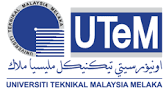 UNIVERSITI TEKNIKAL MALAYSIA MELAKAPUSAT PENGURUSAN PENYELIDIKAN DAN INOVASILAPORAN PENCAPAIAN PEMBANTU PENYELIDIK(Laporan ini wajib di isi oleh GRA/RA dan diserahkankepada CRIM melalui Penyelia setiap 6 bulan)Laporan PencapaianLaporan PencapaianLaporan PencapaianLaporan PencapaianPenerbitan (Wajib lampirkan bukti)Tajuk Artikel (Jurnal):eg. A.Shaaban, A.Fujita, A.J.Williams and I.R.Harris, ‘Studies of Zr-additions on Near-Stoichiometric Nd-Fe-B Cast Ingots’: Proceedings of the 17th International Workshop on R.E.Magnets and Their Applications, 18-22 August 2002, Newark, USA. pp 618-622  Tajuk Artikel (Jurnal):eg. A.Shaaban, A.Fujita, A.J.Williams and I.R.Harris, ‘Studies of Zr-additions on Near-Stoichiometric Nd-Fe-B Cast Ingots’: Proceedings of the 17th International Workshop on R.E.Magnets and Their Applications, 18-22 August 2002, Newark, USA. pp 618-622  IF/Indeks:Tajuk Prosiding:Tajuk Prosiding:Pembentangan/ Persidangan    (jika ada)*Peserta:                          Pembentang:                     Pembentang Jemputan : Tajuk (senaraikan) :Peserta:                          Pembentang:                     Pembentang Jemputan : Tajuk (senaraikan) :Peserta:                          Pembentang:                     Pembentang Jemputan : Tajuk (senaraikan) :ProdukNama Produk Jenis IPRAnugerah / PingatNama Pameran_______________________________Paten:             Copyright:             Trademark:           Utility Innovation:       Kebangsaan   :            Emas:             Perak:             Gangsa:            Antarabangsa :                   _______________________________Paten:             Copyright:             Trademark:           Utility Innovation:       Kebangsaan   :            Emas:             Perak:             Gangsa:            Antarabangsa :                   _______________________________Paten:             Copyright:             Trademark:           Utility Innovation:       Kebangsaan   :            Emas:             Perak:             Gangsa:            Antarabangsa :                   Penyertaan ke Kursus /Bengkel /Lawatan Industri (jika ada)Nama Pameran/Kursus: _______________________________________ _______________________________________Lokasi:Lokasi:Aspek Penilaian PelajarMata aras sikap semasaIntegritiDisiplin diriKualiti kerja Kecekapan berfikir dan bertindakKemampuan dalam penulisan artikelKomitmen terhadap kejayaan projekKekerapan rundingan dibuat bersama PenyeliaJUMLAH MATA (SEBAGAI GRA/RA)      / 35